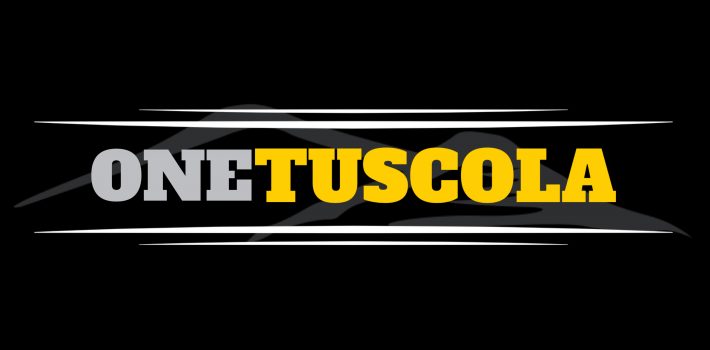 All students must regularly check your THS student email forimportant information from your teachers and the THS administration!Happy Memorial Day! https://www.history.com/topics/holidays/memorial-day-history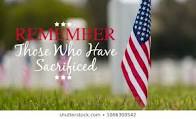 ATTENTION JUNIORS!  Are you interested in learning more about the following 5 merit scholarships?Cheatham-White at North Carolina Central UniversityEC Scholars at East Carolina UniversityLevine Scholars at the University of North Carolina at CharlotteMorehead-Cain at the University of North Carolina at Chapel HillPark Scholarships at NC State UniversityIf you are interested in any of these scholarships, the application process for each will start in September.  PLEASE LEARN MORE about these 5 scholarships athttps://www.youtube.com/watch?v=Q4w4LJSRq_M&feature=youtu.be (video)https://park.ncsu.edu/wp2018/wp-content/uploads/2020/05/NC-Merit-One-Pager.pdf  (information sheet)There will also be opportunities to join live webinars:  Sign up at https://docs.google.com/forms/d/e/1FAIpQLSc2jm7qT6vXBPlKxx-LSaRUWBxzBlmAOpN9yKg7l-xPw6abcQ/viewform.SUMMER READING for Honors / AP English, AP US History / AP Government, and Honors Earth Environmental Science is located on the THS Website: http://ths.haywood.k12.nc.us/2020/05/21/summer-reading-2020/Due to the national quarantines, there has been a delay in THS Yearbooks, but they ARE coming!  Make sure to pay attention to phone calls from THS to learn about yearbook pick up (tentatively next week). Class of 2020 GRADUATION:  June 2 & June 3--After all students have had the opportunity to “cross the stage” a video will be made available to families of the entire event--including musical selections, speeches by students, and recognizing this year’s “Most Influential Teacher.”  Please wear your cap and gown and appropriate attire (“business casual”—no shorts, t-shirts, or flip-flops). There will be an area reserved for photos, and seniors will be given a personalized graduate sign.  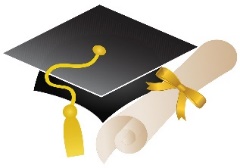 SENIORS:  HCC Tuition Free Guarantee:  Now requires a 2.5 GPA!  Learn more and apply at https://www.haywood.edu/financial-aid/scholarships/tuition-free-guaranteeIf your plans for next year have changed (since completing the Senior Exit Survey in April) OR if you need any help with those plans, please email your counselor or Mr. Johnson (Career Coach).  Ms. Epps will be sending your final transcripts to the school you listed on your Senior Survey, so if your plans have changed, you MUST let her know.  CLICK HERE for full Scholarship Listing (updated weekly)!DUE Scholarships:  Haywood County Cattlemen’s Scholarship (application posted in our Google Classroom; due May 29)Criminal Justice Fellows Program (May 31)Fallen Lineman Scholarship (May 31)Sig Ep Balanced Man Scholarship (June 1)CLICK HERE for full Student Opportunity Listing (updated weekly)!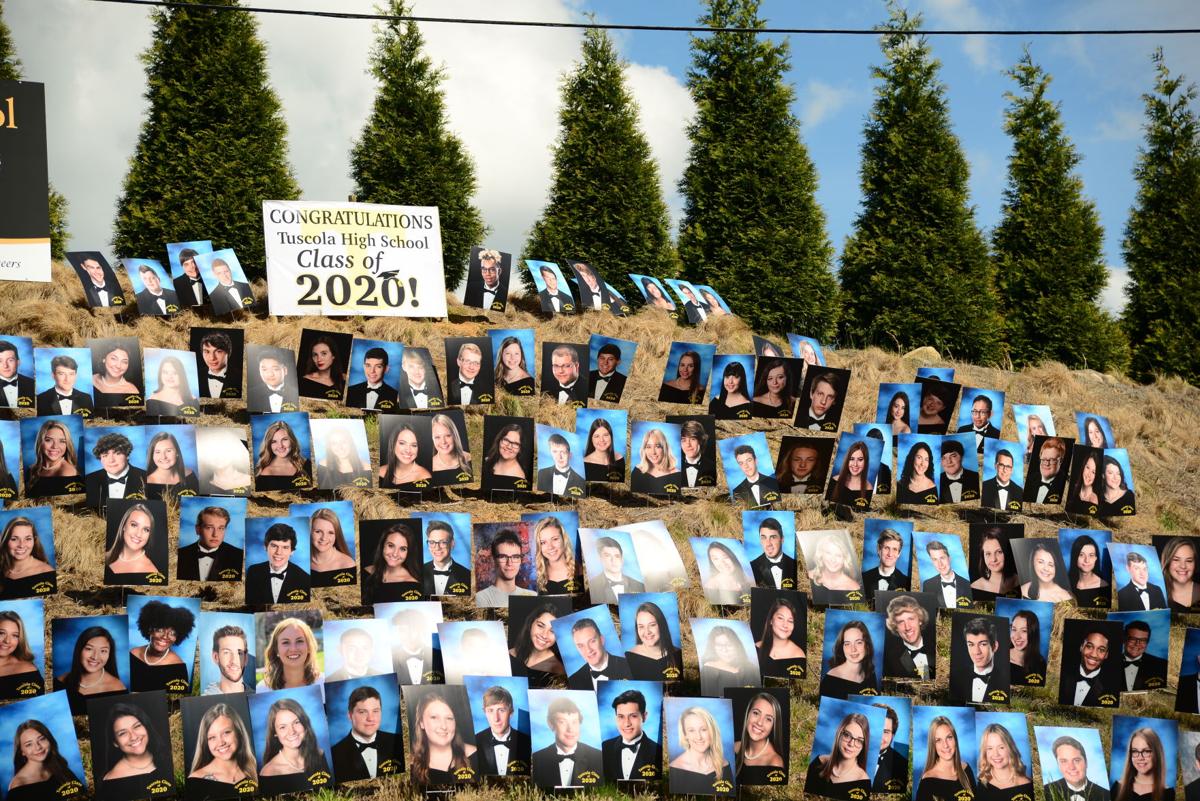 Photo from The Mountaineer 05/18/2020